Приложениек постановлению № 23-п от 14.10.2013 г.Паспорт муниципальной программы"Благоустройство территории Кытатского сельсовета, содержание и развитие объектов жилищно-коммунального хозяйства на 2014-2016 годы "Цели, целевые показатели, задачи, показатели результативности
(показатели развития отрасли, вида экономической деятельности)■'//■V -$■/Глава сельсоветао-\Н.М. Надулишняк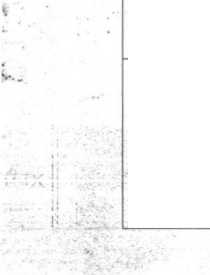 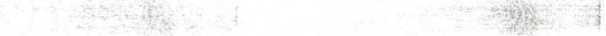 Целевые показатели на долгосрочный периодН.М. Надулишняк•?-4*1Глава сельсовета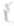 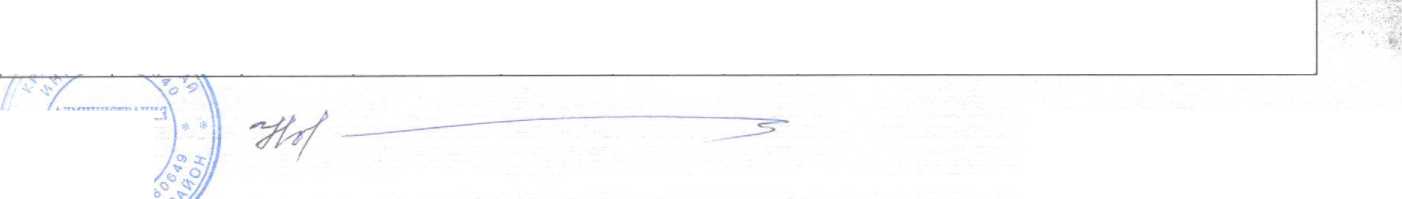 Основные меры правового регулирования в соответствующей сфере, направленные на достижение цели и (или) конечных результатов программы	Приложение № 3к муниципальной программе "Благоустройство территории Кытатского сельсовета, содержание и развитие объектов жилищно коммунального хозяйства на 2014-2016 годы"Ресурсное обеспечение и прогнозная оценка расходов на реализацию целей
муниципальной программы Кытатского сельсовета с учетом источников финансирования,
в том числе по уровням бюджетной системы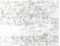 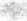 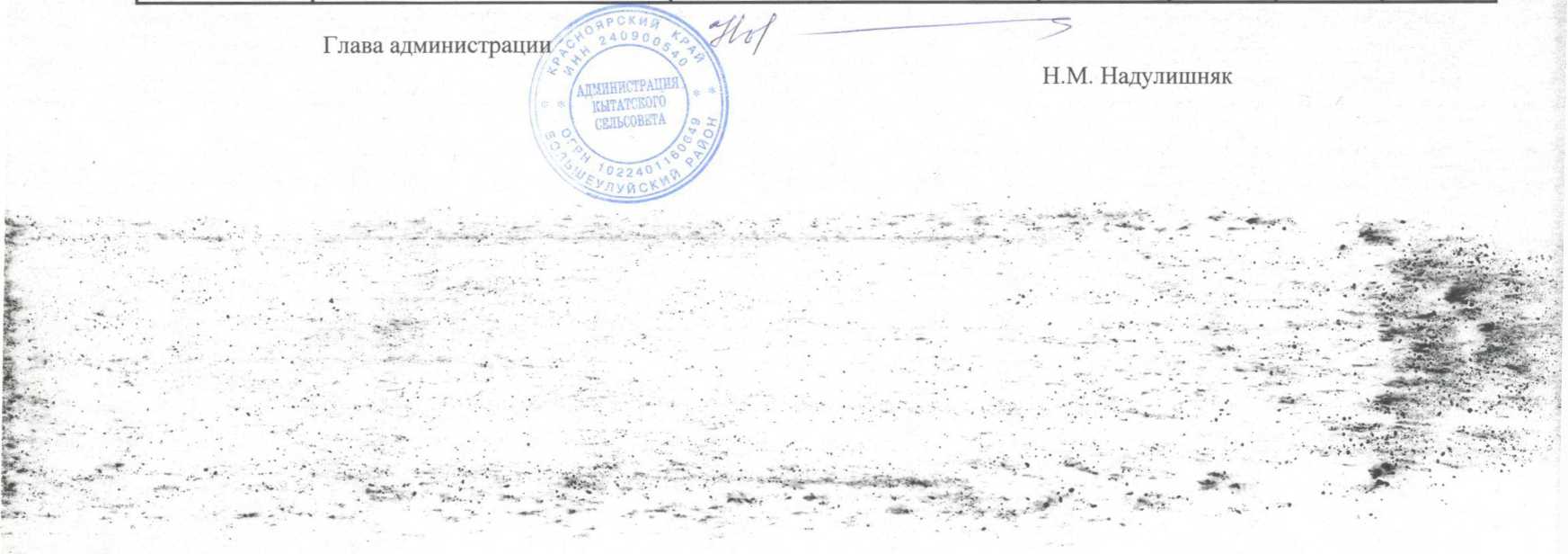 Приложение № 4 муниципальной программе Кытатского сельсовета «Благоустройство территории Кытатского сельсовета»Распределение планируемых расходов за счет средств районного бюджета по мероприятиям и подпрограммам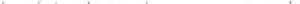 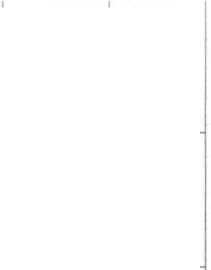 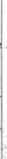 Глава сельсоветаН.М. Надулишняк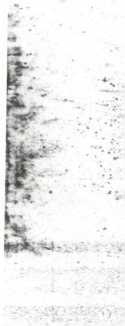 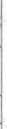 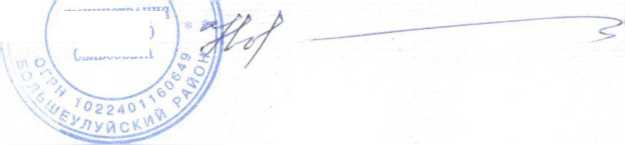 Глава сельсовета                                                                                                                  Н.М. НадулишнякКраткая характеристика текущего состояния поселенияМуниципальное образование Кытатского сельсовет включает в себя три населенных пункта с населением 780 человек, в том числе по населенным пунктам:В последние годы в поселении проводилась определенная работа по благоустройству и социальному развитию населенных пунктов. В то же время в вопросах благоустройства территории поселения имеется ряд проблем. Недостаточно занимаются благоустройством и содержанием, закрепленных территорий организации, расположенные на территории населенных пунктов поселения. Не проявляет необходимой активности в вопросах благоустройства придомовых территорий население.Для решения данной проблемы требуется участие и взаимодействие органов местного самоуправления муниципального поселения с привлечением населения, предприятий и организаций, наличия финансирования с привлечением источников всех уровней.Эти проблемы не могут быть решены в пределах одного финансового года, поскольку требуют значительных бюджетных расходов.Для решения проблем по благоустройству населенных пунктов поселения необходимо использовать программно-целевой метод. Комплексное решение проблемы окажет положительный эффект на санитарно-эпидемиологическую обстановку, предотвратит угрозу жизни и безопасности граждан, будет способствовать повышению уровня их комфортного проживания.		Конкретная деятельность по выходу из сложившейся ситуации, связанная с планированием и организацией работ по вопросам улучшения благоустройства, санитарного состояния населенных пунктов поселения, создания комфортных условий проживания населения, по мобилизации финансовых и организационных ресурсов, должна осуществляться в соответствии с настоящей Программой. 	Координация деятельности предприятий, организаций и учреждений, занимающихся благоустройством населенных пунктов:- в настоящее время отсутствуют предприятия, организации, учреждения, занимающиеся комплексным благоустройством на территории Кытатскогосельсовета. В связи с этим требуется привлечение специализированных организаций для решения существующих проблем. Одной из задач и является   необходимость координировать взаимодействие между предприятиями, организациями и учреждениями при решении вопросов ремонта коммуникаций и  объектов благоустройства населенных пунктов.	Характеристики проблем и качественного состояния отдельных элементов благоустройства.	Благоустройство населенных пунктовСанитарная очистка включает в себя очистку улиц и придомовых территорий населенных пунктов от мусора. В зимний период необходима очистка от снега и льда.		 В марте месяце должны проводиться работы по очистке и прокладыванию канав для стока талых вод.	С 25 апреля по 25 мая проводится  месячник по благоустройству во всех организациях, включающий в себя проведение субботников по очистке прилегающих территорий от мусора и листвы, вывоз мусора с придомовых территорий жилых домов.	Для проведения работ по благоустройству в весенний период создаются бригады по благоустройству населенных  пунктов по договору с Центром занятости населения. Все рабочие должны быть обеспечены инвентарем (лопаты, грабли, вилы), и  защитными  средствами (верхонки, перчатки, респираторы).В целях бесперебойного обеспечения жителей  населенных пунктов питьевой водой в штат администрации Кытатского сельсовета введены 3 ставки машиниста насосной установки – водонапорных башен, водопроводной сетью протяженностью 1,86 км (ул. Лесная, ул. 60 лет образования СССР, ул. Новая, ул. Зеленая, ул. Центральная). 	В сложившемся положении необходимо продолжать комплексное благоустройство и санитарную очистку населенных пунктов.Содержание улично-дорожной сети дорог Общая протяженность улично-дорожной сети муниципального образования Кытатского сельсовет составляет 17,30 км  в составе 18   улиц и 5 переулков, в гравийно-щебёночном покрытии. Содержание улично-дорожной сети администрации Кытатского сельсовета предусматривает мероприятия по расчистке дорог в зимний период, уборке  дорог в летний период, содержанию дорожных знаков. Основная, задача летней уборки улиц заключается в скашивании травы с обочин. Зимой проводятся наиболее трудоемкие работы по предотвращению снежно ледяных образований. Своевременное выполнение указанных работ позволяет поддерживать нормальное эксплуатационное состояние дорог.  В целом непроезжих участков дорог	нет.Новое строительство и ремонт своевременно проводить не предоставляется возможным из-за недостатка бюджетных средств.Наружное освещение	На территории сельсовета расположены 3 трансформаторных станции, от которых подключены фонари, и линии уличного освещения, освещения улиц осуществляется устаревшими светильниками РКУ 250, имеющими низкий КПД и в большинстве случаев,  давно выработавшими свой ресурс, необходимо выполнить реконструкцию данных уличных осветительных сетей с заменой светильников  на экономичные, экологически безопасные светильники с натриевыми  лампами мощностью 150 Вт.В период с 2010-2013 года выполнены частично мероприятия по переоборудованию 11 ТП: на автоматический режим работы и установку приборов учета потребления электроэнергии.Сеть наружного освещения требует постоянного текущего ремонта, замены вышедших из строя элементов. В рамках мероприятии по энергосбережению необходимо провести замену устаревших светильников на новые, экономичные. Таким образом, проблема заключается в поддержании имеющегося освещения в рабочем  состоянии его модернизации и строительстве нового на улицах муниципального образования.Содержание мест захоронения	На территории Кытатского сельсовета имеется 2 кладбища общей площадью 2 га. Два из них частично огорожены. Территория кладбищ нуждается в своевременной очистке от мусора, вырубки деревьев, скашивании травы. Сбор и вывоз твердых бытовых отходов (ТБО) Проблема удаления и обезвреживания твердых бытовых отходов (далееТБО), объем которых ежегодно возрастает, является одной из самыхактуальных в плане поддержания санитарно-гигиенических условий проживания населения и охраны окружающей среды.	1.4. Привлечение жителей к участию в решении проблем благоустройства населенных пунктов.	- Одной из проблем благоустройства населённых пунктов является негативное отношение жителей к элементам благоустройства: разрушаются фасады зданий, создаются несанкционированные свалки мусора. Анализ показывает, что проблема  заключается в низком уровне культуры поведения жителей населенных пунктов на   улицах и  во дворах, небрежном отношении к элементам благоустройства.  Программа направлена на повышение уровня комплексного благоустройства территорий населенных пунктов Кытатского сельсовета.повышение уровня внешнего благоустройства и санитарного содержания населенных пунктов Кытатского сельсовета; активизации работ по благоустройству территории поселения населенных пунктов, строительству реконструкции систем освещения улиц населенных пунктов; развитие и поддержка инициатив населенных пунктов по благоустройству и санитарной очистке придомовых территорийповышение общего уровня благоустройства  поселения;организация взаимодействия между предприятиями, организациями и учреждениями при решении вопросов благоустройства поселения;- приведение в качественное состояние элементов благоустройства;привлечение жителей к участию в решении проблем благоустройства;восстановление и реконструкция уличного освещения, установка светильников в населенных пунктах- оздоровление санитарной экологической обстановки в поселении и на свободных территориях, ликвидация свалок  бытового мусора;Основные цели и задачи, сроки и этапы  реализации,
целевые индикаторы показатели  программыПри реализации муниципальной программы требуется решить ряд поставленных задач:	1 .Организация благоустройства населенных пунктов  Кытатского сельсовета, 2. Содержание и развитие объектов жилищно-коммунального на территории Кытатского сельсовета. 	З. Обеспечение условий реализации муниципальной программыСрок реализации программы с 2014 по 2016 год  включительно.Перечень целевых индикаторов и показателей приведён в приложениях 1 и 2 к паспорту программы.Механизм реализации отдельных мероприятий программыРешение задач Программы достигается реализацией подпрограмм за счет средств бюджета Кытатского сельсовета.Главным распорядителем средств подпрограммы является администрация Кытатского сельсовета.		Достижение поставленных целей будет  осуществляться:1) проведения открытых аукционов, запросов котировок для заключения муниципальных контрактов на выполнение  определенных объемов работ победителями торгов; заключения прямых договоров с подрядными организациями ифизическими лицами на сумму, не превышающую 100 тыс. рублей в квартал;3) создания временных рабочих мест рабочим по благоустройству по договору с центром занятости населения для проведения необходимых работ.Перечень подпрограмм, сроки реализации ожидаемых результатовВ составе программы осуществляется реализация следующих программ:Благоустройство территории Кытатского сельсовета на 201-2016 годы, «Содержание и развитие объектов жилищно-коммунального хозяйства территории Кытатского сельсовета на 2014-2016 годы».Оценка эффективности социально-экономических и экологических последствий от реализации ПрограммыВ результате реализации Программы ожидается создание условий, обеспечивающих комфортные условия для работы и отдыха населения на территории муниципального образования Кытатский сельсовет. Будет скоординирована деятельность предприятий, обеспечивающих благоустройство населенных пунктов и предприятий, имеющих на балансе инженерные сети, что позволяет исключить случаи раскопки инженерных сетей на вновь отремонтированных объектах благоустройства после проведения земляных работ.Эффективность программы оценивается по следующим показателям:- процент соответствия объектов внешнего благоустройства (автодорог, тротуаров, газонов, озеленения, наружного освещения) ГОСТу;- процент привлечения населения муниципального образования к работам по благоустройству;- процент привлечения предприятий и организаций поселения к работам по благоустройству;- уровень взаимодействия предприятий, обеспечивающих благоустройство поселения и предприятий – владельцев  инженерных сетей;- уровень благоустроенности муниципального образования, обеспеченность поселения автодорогами с усовершенствованным покрытием, сетями наружного освещения, детскими и игровыми площадками).Глава сельсовета                                                       Н.М. Надулишняк♦-? .*■'.'. IПриложение к муниципальной программе администрации                                                                                                                     Кытатского сельсовета
ПАСПОРТПодпрограмма 1 Благоустройство территории Кытатского сельсовета на 2014-2016 годыОбщая характеристика текущего состояния благоустройства сельских
населенных пунктов, основные проблемы.Муниципальное образование Кытатский сельсовет включает в себя четыре населенных пункта: пос. Кытат пос. Таежка, д. Беловка, д. Шарыповка, в них существуют зоны застройки частного сектора.Большинство объектов внешнего благоустройства населенных пунктов, таких как зоны отдыха, уличное освещение, дороги до настоящего времени не обеспечивают комфортных условий для жизни и деятельности населения и нуждаются в ремонте, места захоронения требуют благоустройства. Проблема удаления и обезвреживания твердых бытовых доходов (далее - ТБО), объем которых ежегодно возрастает, является одной из самых актуальных в плане поддержания санитарно-гигиенических условий проживания населения и охраны окружающей среды. Количественный рост автомобильного парка и значительное превышение тоннажа современных транспортных средств над эксплуатационными нормативами приводит к ускоренному износу и  преждевременному разрушению автомобильных дорог и искусственных сооружений на них.В соответствии с п.5.ч.1.ст. 14 от 06.10.2003 г. № 131 «Об общих принципах организации местного самоуправления в Российской Федерации» осуществление полномочий в области дорожной деятельности в отношении автомобильных дорог местного значения в границах населенных пунктов поселения относится к вопросам местного значения, и могут находится в собственности поселения. Аналогичные нормы содержатся и в Федеральном законе № 257-ФЗ «Об автомобильных дорогах, о дорожной деятельности в РФ и о внесении изменений в отдельные законодательные акты РФ», согласно которому к собственности поселения относятся автомобильные дороги.В связи с чем Большеулуйский районный суд вынес решение - обязать Кытатский сельсовет в срок до 01 декабря 2013 года оформить право муниципальной собственности поселения на расположенные в его границах внутри поселенческие автомобильные дороги.	На выполнение решения Большеулуйского районного суда администрации Кытатского сельсовета необходимо 222,8 тыс. руб. Общая протяженность улично-дорожной сети на территории сельсовета составляет 17,30 км, на которой установлено 77 фонарей уличного освещения, что составляет 70% уличного освещения. На территории сельсовета располагаются 4 трансформаторных подстанции, от которых подключены фонари и линии  уличного освещения.В период с 2010-2013 года выполнены мероприятия по переоборудованию на автоматический режим работы и установку приборов учета потребления электроэнергии: пос. Кытат  ул. Станционная, ул. Таежная; пос. Таежка - ул. Станционная. В будущем необходимо переоборудовать на автоматический режим работы и установку приборов учета потребления электроэнергии пос. Кытат по ул. Центральная ул. Зеленая ул. Новая ул. 60 лет образования СССР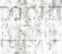 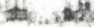 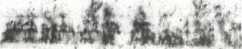 *•	■ул. Лесная, ул. Гагарина; пос. Таежка ул. Центральная ул. Зеленая ул.Новая, ул. Школьная, ул. Гагарина ул. Гаражная.1 и муниципальной2. Основные цели и задачи, сроки и  этапы  
подпрограммы, целевые индикаторы и показатели	Выполнение подпрограммных мероприятий связанных с планированием и организацией работ по вопросам улучшения благоустройства территории, 100% освещенность улиц, проведение текущих и плановых работ по содержанию улично-дорожного полотна поселения приведет к созданию благоприятных условий проживания.Решение этих задач будет осуществляется администрацией Кытатского сельсовета в рамках муниципальной подпрограммы «Благоустройство территории Кытатского сельсовета на 2014-2016 годы»Целью подпрограммы является:улучшение состояния территории населенных пунктовДля достижения поставленной цели необходимо решение следующихзадач:Организация Благоустройства населенных пунктов.Срок реализация подпрограммы  2014-2016 годы.Целевые индикаторы и показатели результативности указаны в приложение № 1 подпрограммы «Благоустройство территории Кытатского сельсовета на 2014-2016 годы»	3. Механизм реализации подпрограммы.Финансирование мероприятий Подпрограммы осуществляется за счёт средств местного бюджета в соответствии с мероприятиями Подпрограммы согласно приложению № 2 к подпрограмме (далее - мероприятияподпрограммы)Главным распорядителем средств бюджета является администрация Кытатского сельсовета.4. Управление подпрограммой и контроль за ходом её выполнения.Система управления подпрограммой направлена на достижение поставленных подпрограммой целей и задач и эффективности от проведения каждого мероприятия.	Общее руководство и контроль  над ходом реализаций подпрограммы осуществляет администрация Кытатского сельсовета.В её обязанности входит:координация деятельности по реализации мероприятий подпрограммы;рассмотрение материалов о ходе реализаций подпрограммы и по меренеобходимости уточнение мероприятии, предусмотренных подпрограммой, объемов финансирования.текущее управление мероприятиями.»Г'. 1	- мониторинг реализации подпрограммных мероприятийФункцию уполномоченного органа, обеспечивающего текущее управление и координацию работ по реализаций мероприятий подпрограммы, осуществляет администрация Кытатского сельсоветаОтветственным исполнителей мероприятий подпрограммы является администрация Кытатского сельсовета. Исполнитель несет ответственность  за временную и полную реализацию подпрограммных мероприятий и за достижение утвержденных значений целевых индикаторов подпрограммОценка социально-экономической, эффективностиЭффективность подпрограммы оценивается по следующим показателям:Улучшение качества содержания территории поселения в чистоте порядке, а так же содержания мест захоронения в надлежащем виде.Улучшение качества освещенности улиц и содержания дорог в населенных пунктах поселения, снижение нарушений общественного порядкаЮР6. Мероприятия  подпрограммыПеречень мероприятий подпрограммы с указанием объема средств на их реализацию и ожидаемых результатов приложение № 2 к подпрограмме. 7. Обеспечение финансовых, материальных и трудовых затратОбъемы средств бюджетов всех уровней для финансирования муниципальной программы носят прогнозный характер  подлежат ежегодной корректировке.Общий объем финансирования подпрограммы составляет в 2014-2016 годах  - 3201,47 рублейСредства местного бюджета – 3201,47 тыс. рублей по годам в 2014 году – 1017,47 тыс. рублейв 2015 году – 1066,0 тыс. рублей;в 2016 году – 1118,0 тыс. рублейПеречень целевых индикаторов подпрограммыПлГлава' сельсоветаН.М. Надулишняк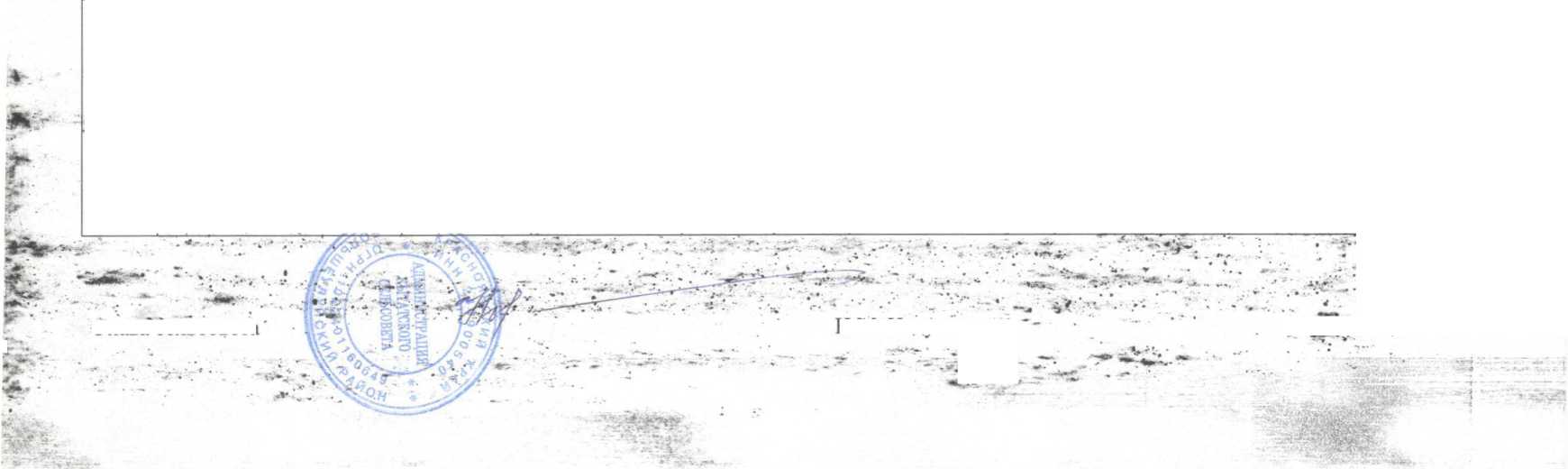 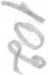 Перечень мероприятий подпрограммы с указанием объема средств на их реализацию и ожидаемых результатов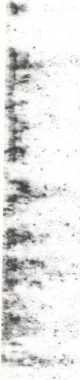 г*09о Глава администрации                  Н.М. Надулишняк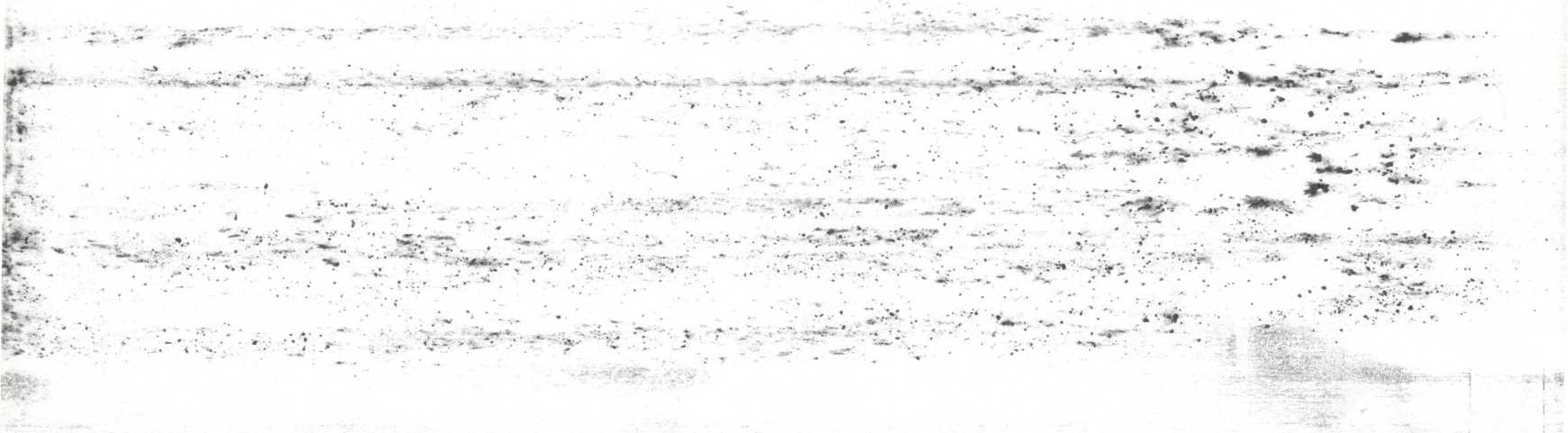 СтатусПодпрограммаг?Обеспечение финансовых, материальных и трудовых затрат.Наименование муниципальной
подпрограммы муниципальной
программы«Благоустройство территории Кытатского сельсовета на 20142016 годы»Мероприятие 1 подпрограммыСодержания территории поселения в чистоте и порядкеМероприятие 2 подпрограммыОсвещённости улиц в населенных пунктах поселения-■ г*»>**^	-••••*’ ' •I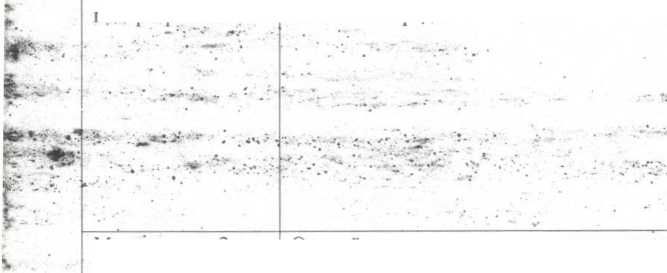 Мероприятие 3 подпрограммыСодержание автомобильных дорог поселенияМероприятие 4 подпрограммыСодержание мест захоронения в надлежащем видеГлава администрацииСЕЛЬСОВЕТАН:М'- НадулШшияй..-г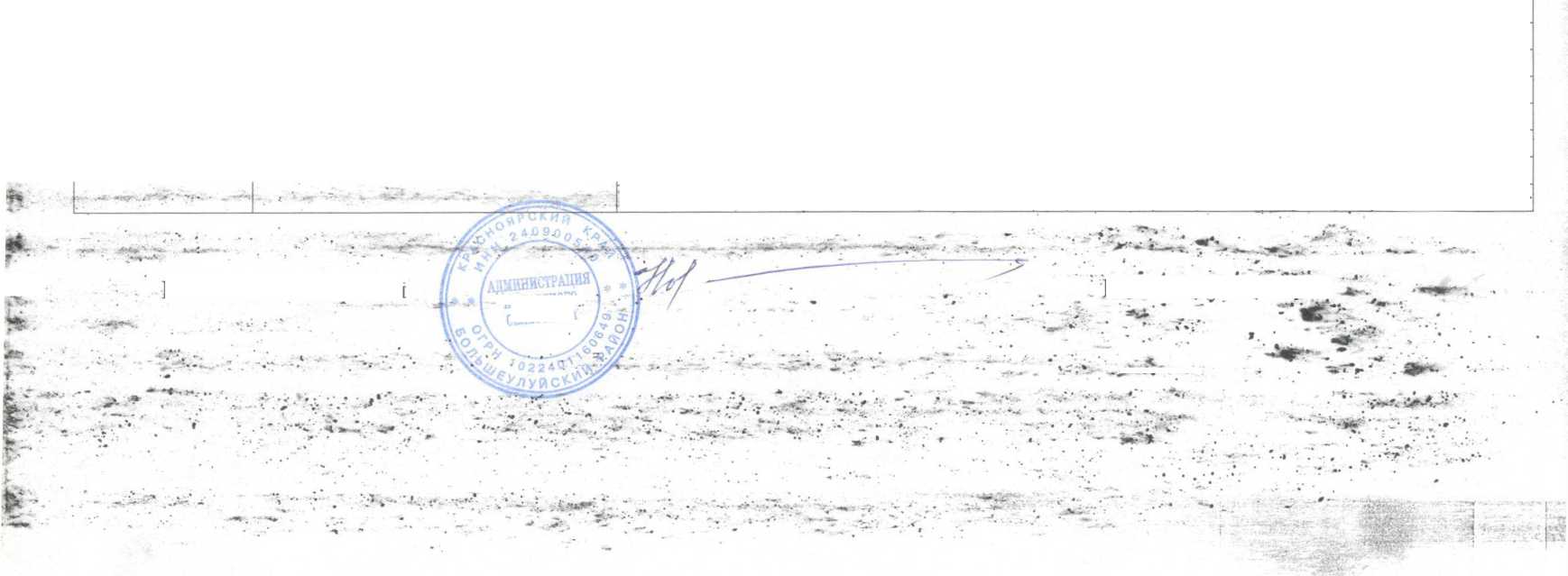 • с?■ . ' /.л. .* лб‘	- {г	Приложениек муниципальной программе администрации* г Кытатского сельсоветаПАСПОРТПодпрограмма«Содержание и развитие объектов жилищно-коммунального хозяйства
на территории Кытатского сельсовета» на 2014-2016 годыПостановка общей проблемы и обоснование необходимости
разработки подпрограммыНа территории Кытатского сельсовета имеются три водонапорных башни с водопроводной сетью протяженностью 1,86 км, в том числе ветхим (износ более 70%) - 0,47 км. Значительный уровень износа основных производственных фондов, обусловлен принятием в муниципальную собственность объектов коммунального назначения в ветхом и аварийном состоянии.Несоответствие качества подземных водоисточников требованиям СанПиН по санитарно-химическим показателям обуславливается повышенным природным содержанием в воде железа, солей жесткости.Принятие подпрограммы обусловлено	необходимостьюпредупреждения ситуаций, которые могут привести к нарушению функционирования систем жизнеобеспечения населения Кытатского сельсовета, предотвращения критического уровня износа объектов коммунальной инфраструктуры.Развитие и содержание данных объектов предназначено для создания необходимых условий для проживания жителям поселения.Только путем внедрение современной трубной продукции, водоочистных установок на объектах водоснабжения возможно обеспечить население качественной питьевой водой, отвечающей требованиям безопасности, и безопасным функционированием коммунальной инфраструктуры.Администрация Кытатского сельсовета ходатайствует перед Администрацией Большеулуйского района о выделении денежных средств на установку водоочистных установок на водонапорные башни.На территории поселения расположены ветхие бесхозяйные дома, представляющие угрозу обрушения, для разборки которых так же необходимы дополнительные средства.Основные цели и задачи, сроки реализации муниципальнойподпрограммы, целевые индикаторы и показатели результативностиОсновным обоснованием выбора подпрограммных мероприятий является обеспечение создания условий устойчивого функционирования систем коммунальной инфраструктуры, используемых в сфере жизнеобеспечения населения;коммунального хозяйства на территории Кытатского сельсовета» на 20142016 годы».Целью подпрограммы является:- обеспечение надежности функционирования объектов жилищно-коммунального хозяйства.Для достижения поставленных целей необходимо решение следующих задач:Содержание объектов водоснабжения в надлежащем состоянии для обеспечения населения качественной питьевой водой.Содержание и обслуживание жилых домов в пригодном для проживания состоянии.Срок реализация подпрограммы 2014-2016 годы.Целевые индикаторы и показатели результативности указаны в приложение № 1 подпрограммы «Содержание и развитие объектов инфраструктуры на территории Кытатского сельсовета» на 2014-2016 годы.Механизм реализации подпрограммыФинансирование мероприятий Подпрограммы осуществляется за счёт средств местного бюджета в соответствии с мероприятиями Подпрограммы согласно приложению №	2 к подпрограмме (далее - мероприятияподпрограммы)Главным распорядителем средств бюджета является администрация Кытатского сельсовета.Управление подпрограммой и контроль за ходом ее выполненияСистема управление подпрограммой направлена на достижения поставленных подпрограммой целей и задач и эффективности от проведения каждого мероприятия.Общее руководство и контроль за ходом реализации подпрограммы осуществляет администрация Кытатского сельсовета. В ее обязанности входит:координация деятельности по реализации мероприятий подпрограммы;рассмотрение материалов о ходе реализации подпрограммы и по мере необходимости уточнение мероприятий, предусмотренных подпрограммой, объемов финансирования.Ответственным исполнителем мероприятий подпрограммы является администрация Кытатского сельсовета. Исполнитель несет ответственность за своевременную и полную реализацию подпрограммных мероприятий и за достижения значений целевых индикаторов подпрограммы.Годовой отчет в срок до 1 июня года, следующего за отчетным, подлежит размещению на официальном сайте Администрации Болынеулуйского района в сети Интернет.2.5 Оценка социально-экономического развитияЭффективность подпрограммы оценивается по следующим показателям:создание благоприятных и комфортных условий для проживания в жилых домах муниципальной собственности,содержание жилых домов для детей, оставшимся без попечения родителей, по достижении их совершеннолетия,снижение аварийности на водопроводных сетях,обеспечение населения чистой питьевой водой, отвечающей требованиям безопасности.2.6 Мероприятия подпрограммыПеречень мероприятий с указанием объема средств на их реализацию и ожидаемых результатов указан в приложение 2 подпрограммы « Содержание и развитие объектов инфраструктуры на территории Кытатского сельсовета» на 2014-201 бгоды»2.7. 'Обеспечение финансовых, материальных и трудовых затратОбщий объем финансирования подпрограммы составляет: в 2014-2016 годах - 150,0 тыс. рублейв том числе:средства местного бюджета - 150,0 тыс. рублей по годам:в 2014 году - 50,0 тыс. рублейв 2015 году - 50,0 тыс. рублей	.в 2016 году - 50,0 тыс. рублейОбъем средств местного бюджета для финансирования подпрограммы носит прогнозный характер и подлежит ежегодной корректировке.Н.М. Надулишняк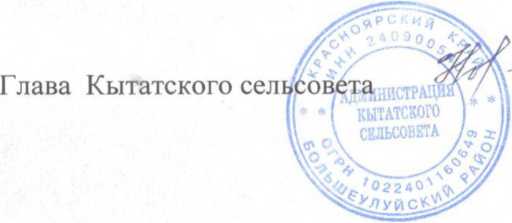 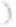 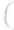 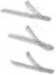 СПриложение № 1 подпрограммы «Содер. /ние и развитие объектов жилищно-коммунального хозяйства на территории Кытатского сельсовета» на 2014-2016 годы»Перечень целевых индикаторов подпрограммыу^дО * ■ ~ * и* </	\о 'ЛПриложение № 2подпрограммы «Содер, лие и развитие объектов жилищно-коммунального хозяйства на территории Кытатского сельсовета» на 2014-2016 годы»Перечень мероприятий подпрограммы с указанием объема средств на их реализацию и ожидаемых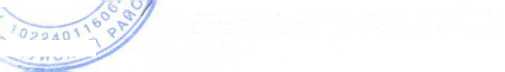 Приложениек муниципальной программеПАСПОРТПодпрограммы 3
«Обеспечение условий реализации муниципальной программы»Постановка общей проблемы территории и обоснование
необходимости разработки подпрограммыБлагоустройство территории Кытатского сельсовета, являясь одной из главных задач местного самоуправления, обеспечивает население Кытатского сельсовета условиями для безопасного, комфортного, соответствующего санитарным и экологическим нормам, проживания..Основными показателями, характеризующими сферу благоустройства, являются уровень протяженности и качества улично-дорожной сети населенных пунктов, процент освещенных улиц, своевременная вывозка ТБО, санитарная очистка населенных пунктов от мусора, водоснабжение населения.Данная подпрограмма направлена на достижение цели и задач муниципальной программы и предусматривает обеспечение условий реализации муниципальной Программы на уровне Кытатского сельсовета в новых условиях.В том числе, в рамках подпрограммы осуществляется реализация полномочий органов исполнительной власти по:Обеспечению водоснабжения, в том числе:В целях бесперебойного обеспечения жителей населенных пунктов питьевой водой в штат администрации Кытатского сельсовета введены три машиниста насосной установки, одна ставка заведующего хозяйством пос. Таежка, одна ставка техника по административной работе пос. Таежка.Обеспечению благоустройства территории населенных пунктов, в том числе:Для выполнения работ по обслуживанию и текущему ремонту линий уличного освещения в штате администрации Кытатского сельсовета введены две единицы электрика пос. Кытат, пос. ТаежкаОбщий фонд заработной платы инфраструктуры составляет - 767,41 тыс. руб.Основная цель, задачи, этапы и сроки выполнения подпрограммы, целевые индикаторыОсновной целью Подпрограммы является:-создание условий для эффективного и ответственного управления финансовыми ресурсами в рамках выполнения установленных функций и полномочий.Для достижения поставленной цели необходимо решение следующей задачи:- повышение эффективности исполнения муниципальных функций в сфере благоустройства территории населенных пунктов и обеспечения водоснабжения населения.Срок выполнения программы - 2014 - 2016 годы.Целевые индикаторы:- доведение доли исполненных бюджетных ассигнований, предусмотренных в муниципальной программе до 100% ежегодно.Механизм реализации подпрограммыРеализация подпрограммы осуществляется за счет средств бюджета Кытатского сельсовета.Главным распорядителем средств подпрограммы является администрация Кытатского сельсовета.Учреждение осуществляет свои функции за счет средств бюджета Кытатского сельсовета на финансовое обеспечение выполнения муниципального задания и иные цели.Реализация мероприятий подпрограммы осуществляется также посредством заключения контрактов (договоров) на поставки товаров, выполнение работ, оказание услуг в случаях, установленных действующим законодательством Российской Федерации.Управление подпрограммой и контроль над ходом ее выполненияУправление реализацией Подпрограммы осуществляется Главным исполнителем Подпрограммы - Администрацией Кытатского сельсовета.Контроль над реализацией мероприятий Подпрограммы осуществляет Главный исполнитель - Администрация Кытатского сельсовета.Контроль над целевым использованием выделенных средств осуществляется контрольно-ревизионным органом Большеулуйского района.Оценка социально-экономической эффективностиРеализация подпрограммы позволит достичь следующих результатов:повышение эффективности исполнения муниципальных функций в сфере благоустройства населенных пунктов;эффективное осуществление реализации полномочий органов местного самоуправления по получению населением Кытатского сельсовета воды питьевого качества;обеспечению благополучного санитарного и экологического состоянию территории населенных пунктов Кытатского сельсовета.Все жители Кытатского сельсовета смогут воспользоваться результатами реализации планируемых мероприятий в случае исполнения подпрограммы.В результате реализации подпрограммы планируется достичь целевых индикаторов, отраженных в приложении № 1.Мероприятия подпрограммыДля достижения поставленных целей и задач Подпрограммы необходимо реализовать следующие мероприятия:Приобретение хозяйственного инвентаря защитных средств, расходных материалов для выполнения работ по благоустройству населенных пунктов своих обязанностей - в течение года.Приобретение пиломатериала для ограждения территории мест захоронений.Финансирование оплаты труда работников инфраструктуры - ежемесячно.Перечень мероприятий подпрограммы с указанием объема средств на их реализацию приведен в приложении № 2 к подпрограмме.Обоснованиффинансовых,ат^’^е[^1^;^;пыыи ттрудовых татра г(ресурсное обеспечение подпрограммы) с указанием источников
финансированияФинансирование мероприятий подпрограммы будет осуществляться за счет средств бюджета Кытатского сельсовета.Прогнозируемый объем финансирования на обеспечение реализации мероприятий муниципальной программы составит - 1679,14 тыс. рублей, в том числе с разбивкой по годам:в 2014 году - 542,18 тыс.рублей,в 2015 году - 568,48 тыс.рублей,в 2016 году - 568,48 тыс.рублей.	,В процессе реализации подпрограммы прогнозируемые объемы финансовых средств, направляемых на $е реализацию, могут корректироваться.Конкретные мероприятия подпрограммы и объемы ее финансирования могут уточняться ежегодно при формировании проекта бюджета на соответствующий финансовый год, в пределах доходных возможностей бюджета поселения.Н.М,. Надулишняк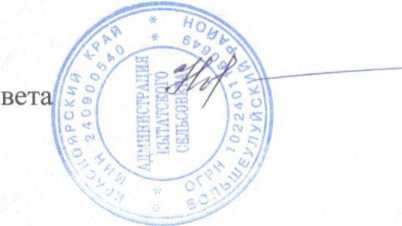 целевых/Приложение № 1к подпрограмме «Обеспечение реализации муниципальной программы»Глава администрации>6*РСКИ о Л 0 9 о.ОР'ИВИСТРАПИЯ \ШТАТСКОГО ( V СЕШЮЗЕГАН.М. Надулишняк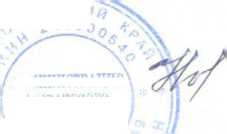 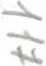 Приложение № 2к подпрограмме «Обеспечение реализации муниципальной программы»Перечень мероприятий подпрограммы с указанием объема средств на их реализацию и ожидаемых результатовГлава администрации/АДМИНИСТРАЦИЯ* * КЫТАТСКОГО Д сельсоветаН.М. Надулишняк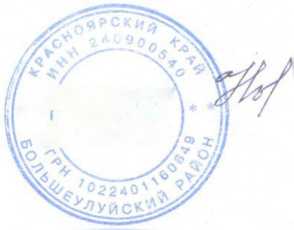 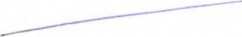 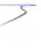 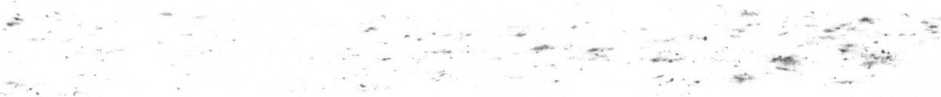 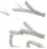 Наименование муниципальной Программы"Благоустройство территории Кытатского сельсовета, содержание и развитие объектов жилищно-коммунального хозяйства на 2014-2016 годы "Основания для разработки муниципальной программыСт. 179.3 Бюджетного кодекса РФ,Постановление администрации Кытатского сельсовета от 30.09.2013 №21-п «Об утверждении Порядка принятия решений о разработке муниципальных программ Кытатского сельсовета, их формировании и реализации»Распоряжение Кытатского сельсовета Большеулуйского района Красноярского края № 50-о от 14.10.2013 года «Об утверждении перечня муниципальных программ Кытатского сельсовета на 2014-2016 годы».Распоряжение администрации Кытатского сельсовета от 14.10.2013 № 23-п «Об утверждении муниципальной программы «Благоустройство территории Кытатского сельсовета, содержание и развитие объектов жилищно-коммунального хозяйства на 20142016 годы»»Ответственный исполнитель муниципальной программыАдминистрация Кытатского сельсоветаПеречень подпрограмм и отдельных мероприятий муниципальной программы«Благоустройство территории Кытатского сельсовета на 2014-2016 годы»,«Содержание и развитие объектов жилищнокоммунального хозяйства на территории Кытатского сельсовета» на 2014-2016 годы.«Обеспечение условий реализации муниципальной программы» на 2014-2016 годы.Цель муниципальной программыБлагоустройство населенных пунктов, содержание объектов на территории Кытатского сельсовета в чистоте и порядке.Задачи муниципальной программыОрганизация благоустройства населенных пунктов.Содержание и развитие объектов жилищнокоммунального хозяйства на территории Кытатского сельсовета.Обеспечение	условий	реализациимуниципальной программы.Этапы и сроки реализации муниципальной программы2014 — 22016 годыПеречень целевых показателей программы с расшифровкой плановых значений по годам её реализацииПриложения 1 и 2 к паспортуЦелевые показатели результативности муниципальной программыОсвещенность населенных пунктов.Уборка территории населенных пунктов отмусора.	_ 	Безаварийная работа водопроводных сетей к 2016 году.Ресурсное обеспечение муниципальной программыОбщий объем финансирования программы составляет:в 2014-2016 годах - 5030,61 тыс. рублейпо годам:в 2014 году — 1609,65 тыс. рублейв 2015 году — 1684,48 тыс. рублейв 2016 году — 1736,48 тыс. рублейПеречень объектов капитального строительстваКапитальное строительство на 2014-2016 годыне предусмотрено.Система организации контроля за исполнением подпрограммыКонтроль за реализацией программы осуществляет контрольно-счетный орган Большеулуйского района.№ п/пЦели, задачи, показателиЕдиница измеренияВес показателяИсточник информации2012 год2013 год2014 год2015 год2016 год1Цель 1Благоустройство населенных пунктов, содержание и развитие объектов инфраструктуры на территории Кытатского сельсоветаБлагоустройство населенных пунктов, содержание и развитие объектов инфраструктуры на территории Кытатского сельсоветаБлагоустройство населенных пунктов, содержание и развитие объектов инфраструктуры на территории Кытатского сельсоветаБлагоустройство населенных пунктов, содержание и развитие объектов инфраструктуры на территории Кытатского сельсоветаБлагоустройство населенных пунктов, содержание и развитие объектов инфраструктуры на территории Кытатского сельсоветаБлагоустройство населенных пунктов, содержание и развитие объектов инфраструктуры на территории Кытатского сельсоветаБлагоустройство населенных пунктов, содержание и развитие объектов инфраструктуры на территории Кытатского сельсоветаБлагоустройство населенных пунктов, содержание и развитие объектов инфраструктуры на территории Кытатского сельсоветаЦелевой показательX1.освещенность населенных пунктов 100%%0,6Отчётность учреждений1001001001001002.уборка территории населенных пунктов от мусора -90%%09090909090безаварийная работа водопроводных сетей к 2016 году0,21.1задача1.Организация благоустройства населенных пунктов1.Организация благоустройства населенных пунктов1.Организация благоустройства населенных пунктов1.Организация благоустройства населенных пунктов1.Организация благоустройства населенных пунктов1.Организация благоустройства населенных пунктов1.Организация благоустройства населенных пунктов1.Организация благоустройства населенных пунктов1.Организация благоустройства населенных пунктов1.1.1Подпрограмма 1Благоустройство территории Кытатского сельсовета на 2014-2016 годыБлагоустройство территории Кытатского сельсовета на 2014-2016 годыБлагоустройство территории Кытатского сельсовета на 2014-2016 годыБлагоустройство территории Кытатского сельсовета на 2014-2016 годыБлагоустройство территории Кытатского сельсовета на 2014-2016 годыБлагоустройство территории Кытатского сельсовета на 2014-2016 годыБлагоустройство территории Кытатского сельсовета на 2014-2016 годыБлагоустройство территории Кытатского сельсовета на 2014-2016 годыБлагоустройство территории Кытатского сельсовета на 2014-2016 годы100% освещенность улично-дорожной сети населенных пунктовкмОтчётность учреждений17,517,517,517,517,517,5Уборка территории от мусоракв. м.Отчётность учреждений1750001750001750001750001750001750001.2Задача 2Содержание объектов инфраструктуры в надлежащем состоянии для обеспечения населения качественными услугамиСодержание объектов инфраструктуры в надлежащем состоянии для обеспечения населения качественными услугамиСодержание объектов инфраструктуры в надлежащем состоянии для обеспечения населения качественными услугамиСодержание объектов инфраструктуры в надлежащем состоянии для обеспечения населения качественными услугамиСодержание объектов инфраструктуры в надлежащем состоянии для обеспечения населения качественными услугамиСодержание объектов инфраструктуры в надлежащем состоянии для обеспечения населения качественными услугамиСодержание объектов инфраструктуры в надлежащем состоянии для обеспечения населения качественными услугамиСодержание объектов инфраструктуры в надлежащем состоянии для обеспечения населения качественными услугамиСодержание объектов инфраструктуры в надлежащем состоянии для обеспечения населения качественными услугамиПодпрограмма 2Содержание и развитие объектов инфраструктуры на территории Кытатского сельсовета на 20142016 годы ‘ • 1-Содержание и развитие объектов инфраструктуры на территории Кытатского сельсовета на 20142016 годы ‘ • 1-Содержание и развитие объектов инфраструктуры на территории Кытатского сельсовета на 20142016 годы ‘ • 1-Содержание и развитие объектов инфраструктуры на территории Кытатского сельсовета на 20142016 годы ‘ • 1-Содержание и развитие объектов инфраструктуры на территории Кытатского сельсовета на 20142016 годы ‘ • 1-Содержание и развитие объектов инфраструктуры на территории Кытатского сельсовета на 20142016 годы ‘ • 1-Содержание и развитие объектов инфраструктуры на территории Кытатского сельсовета на 20142016 годы ‘ • 1-Содержание и развитие объектов инфраструктуры на территории Кытатского сельсовета на 20142016 годы ‘ • 1-Содержание и развитие объектов инфраструктуры на территории Кытатского сельсовета на 20142016 годы ‘ • 1-Снижение количества аварийности водопроводных сетей	:	—Ед.Отчётность учреждений3221?. о-.0■■«л?»-№ п/пЦели, целевые показателиЕдиница измерен ИЯ2012 год2013 год2014 годПлановый периодПлановый периодДолгосрочный период по годамДолгосрочный период по годамДолгосрочный период по годамДолгосрочный период по годамДолгосрочный период по годамДолгосрочный период по годамДолгосрочный период по годамДолгосрочный период по годам№ п/пЦели, целевые показателиЕдиница измерен ИЯ2012 год2013 год2014 год2015 год2016 год.........1ЦельБлагоустройство населенных пунктов, содержание и развитие объектов  Кытатского сельсоветаБлагоустройство населенных пунктов, содержание и развитие объектов  Кытатского сельсоветаБлагоустройство населенных пунктов, содержание и развитие объектов  Кытатского сельсоветаБлагоустройство населенных пунктов, содержание и развитие объектов  Кытатского сельсоветаБлагоустройство населенных пунктов, содержание и развитие объектов  Кытатского сельсоветаБлагоустройство населенных пунктов, содержание и развитие объектов  Кытатского сельсоветаБлагоустройство населенных пунктов, содержание и развитие объектов  Кытатского сельсоветаБлагоустройство населенных пунктов, содержание и развитие объектов  Кытатского сельсоветаБлагоустройство населенных пунктов, содержание и развитие объектов  Кытатского сельсоветаинфраструктуры на территорииинфраструктуры на территорииинфраструктуры на территорииинфраструктуры на территорииинфраструктуры на территории1.1Целевой показательОсвещенность населенных пунктов 100%%100100100100100Уборка территории населённых пунктов от мусора -90,%	%90909090	.( - . - !90Е- '.безаварийная  работа водопроводных сетей, к 2016	году%1 111 № п/пНаименование нормативного правового акта Кытатского сельсоветаПредмет регулирования, основное содержание4	.	.Срок принятия (год, квартал)1.Решение № 25Положение о бюджетной процессе администрацииКытатского сельсовета31.01.2006г.2Постановление № 21 -пОб утверждении Порядка принятия	решений «Оразработке муниципальных программ,	Кытатскогосельсовета, их формировании и реализации.30.09.2013г.3Распоряжение № 50-оОб утверждении перечня  муниципальных	программКытатского сельсовета на 2014-2016 г. г.	14.10.2013г.4Постановление № 23-пО принятии муниципальной программы «Благоустройство территории	Кытатскогосельсовета, содержание и развитие	объектовинфраструктуры на 2014-2016 годы	14.10.2013г.СтатусНаименование муниципальной программы, подпрограммы муниципальной программыОтветственный исполнитель, соисполнителиОценка расходов(тыс. руб.), годыОценка расходов(тыс. руб.), годыОценка расходов(тыс. руб.), годыОценка расходов(тыс. руб.), годыСтатусНаименование муниципальной программы, подпрограммы муниципальной программыОтветственный исполнитель, соисполнителиочередной финансовый годпервый год планового периодавторой год планового периодаИтого на периодСтатусНаименование муниципальной программы, подпрограммы муниципальной программыОтветственный исполнитель, соисполнители201420152016Итого на периодМуниципальная«Благоустройство территорииВсего1609,651684,481736,485030,61программаКытатского сельсовета, содержание и развитие объектов жилищно коммунального хозяйства на 2014-2016 г	в том числе:Кытатского сельсовета, содержание и развитие объектов жилищно коммунального хозяйства на 2014-2016 г	федеральный бюджетКытатского сельсовета, содержание и развитие объектов жилищно коммунального хозяйства на 2014-2016 г	краевой бюджетвнебюджетные-источники * бюджеты муниципальных образований1609,651684,481736,485030,61юридические лицар	• 	в . .   Подпрограмма 1«Благоустройство территорииКытатского сельсовета на 2014-2016Всего1017,471066,001118,003201,47«Благоустройство территорииКытатского сельсовета на 2014-2016в том числе:	 годы»	федеральный бюджет’ И.- 	•краевой бюджетвнебюджетные' источникибюджеты муниципальных образований1017,471066,001118,003201,47юридические лицаПодпрограмма 2"Содержание и развитие объектовВсего505050150жилищно-коммунального хозяйства нав том числе:территории Кытатского сельсовета на 2014-2016 годы"федеральный бюджеттерритории Кытатского сельсовета на 2014-2016 годы"краевой бюджетвнебюджетные источникибюджеты муниципальных образований505050150юридические лицаПодпрограмма 3«Обеспечение условий реализации муниципальной программы»Всего542,18568,48568,481679,14Подпрограмма 3«Обеспечение условий реализации муниципальной программы»в том числе:Подпрограмма 3«Обеспечение условий реализации муниципальной программы»федеральный бюджетПодпрограмма 3«Обеспечение условий реализации муниципальной программы»краевой бюджетПодпрограмма 3«Обеспечение условий реализации муниципальной программы»внебюджетные источникиПодпрограмма 3«Обеспечение условий реализации муниципальной программы»бюджеты муниципальных образований542,18568,48568,481679,14Подпрограмма 3«Обеспечение условий реализации муниципальной программы»юридические лицаСтатус (муниципальная программа, подпрограмма)Код бюджетной классификацииКод бюджетной классификацииРасходы(тыс. руб.), годыРасходы(тыс. руб.), годыСтатус (муниципальная программа, подпрограмма)Наименование программы, подпрограммыНаименование ГРБСГРБСРз ПрЦСРВР2014 год2015 год2016 годИтого на периодмуниципальная программа«Благоустройство территории Кытатского сельсовета, содержание и развитие объектов жилищно-коммунального хозяйства на 20142016 годы»всего расходные обязательства по программеXXXX1609,651684,481736,485030,61«Благоустройство территории Кытатского сельсовета, содержание и развитие объектов жилищно-коммунального хозяйства на 20142016 годы»в том числе по ГРБС:-XXX. 'хXXПодпрограмма 1 «Благоустройство территории Кытатского сельсовета» на 2014-2016 годы	всего расходные обязательства по подпрограмме8190503XX1017,471066,01118,03201,47в  том числе по ГРБС:X|XXX XXXX Подпрограмма 2«Содержание и развитие объектов жилищнокоммунального	хозяйства	территорииКытатского сельсовета» на 2014-2016 годывсего расходные обязательства8190505'X50,050,050,0 150,0«Содержание и развитие объектов жилищнокоммунального	хозяйства	территорииКытатского сельсовета» на 2014-2016 годыв том числе по ГРБС:XXXXXXПодпрограмма 3«Обеспечение условий реализациивсего расходные8190503XX542,18568.48568,481679,14муниципальной программы» на годы2014-2016обязательства по подпрограмме.Статус (муниципальная программа подпрограмма № 1«Благоустройство территории Кытатского сельсовета» на 2014-2016 годы«Благоустройство территории Кытатского сельсовета» на 2014-2016 годыВсего расходные обязательства8190503XX1017,471017,471066,01118,03201,47Мероприятие 1Содержание территории поселения в чистоте и порядкеСодержание территории поселения в чистоте и порядкевсего расходные обязательства819050330,034,039,0103,0в том числе по ГРБС:Мероприятие 2Оснащенность улиц населенных пунктов поселенияОснащенность улиц населенных пунктов поселениявсего расходные обязательства8190503756,97756,97799,0843,02398,97в том числе по ГРБС:Мероприятие 3Содержание автомобильных дорог общего пользования  местного значения и искусственных сооружении на нихСодержание автомобильных дорог общего пользования  местного значения и искусственных сооружении на нихвсего расходные обязательства8190409205,5207,0210,0622,5в том числе по ГРБС:Мероприятие 4Содержание мест захоронения в виденадлежащемвсего расходные обязательства819 050325,025,026.026,077,0в том числе по ГРБС:Статус (муниципальная программа, подпрограмма № 2)«Содержание и развитие объектов жилищнокоммунального хозяйства на территории Кытатского сельсовета» на 2014-2016 годы«Содержание и развитие объектов жилищнокоммунального хозяйства на территории Кытатского сельсовета» на 2014-2016 годыВсего расходные обязательства8190502XX50.050.050.0150,0Мероприятие 1Обслуживание объектов водоснабжениявсего расходные обязательства (819050250,050,050,0150,0Мероприятие 1Обслуживание объектов водоснабженияв том числе по ГРБС:Мероприятие 1Обслуживание объектов водоснабженияМероприятие 1Обслуживание объектов водоснабженияСтатус (муниципальная программа, подпрограмма №3)«Обеспечение	условий	реализациимуниципальной программы» на территории Кытатского сельсовета на 2014-2016 годыВсего расходные обязательства8190503XX542,18568,48568,481679,14Мероприятие 1Приобретение хозяйственного инвентаря, защитных средств, расходных материалов для выполнения работ по благоустройству населенных пунктоввсего расходные обязательства81905038.098,098,0924,27Мероприятие 1Приобретение хозяйственного инвентаря, защитных средств, расходных материалов для выполнения работ по благоустройству населенных пунктовв том числе по ГРБС:Мероприятие 1Приобретение хозяйственного инвентаря, защитных средств, расходных материалов для выполнения работ по благоустройству населенных пунктовМероприятие 1Приобретение хозяйственного инвентаря, защитных средств, расходных материалов для выполнения работ по благоустройству населенных пунктовМероприятие 2Приобретение пиломатериалов для ограждения мест захоронения 	всего расходные обязательства81905038,098,098,0924,27Мероприятие 2Приобретение пиломатериалов для ограждения мест захоронения 	в том числе по ГРБС:Мероприятие 2Приобретение пиломатериалов для ограждения мест захоронения 	Мероприятие 2Приобретение пиломатериалов для ограждения мест захоронения 	Мероприятие 3всего расходные обязательства8190505380,0399,0399,01178,0Мероприятие 3Финансирование оплаты труда работников инфраструктурыв том числе по ГРБС:Мероприятие 4Региональные выплаты и выплаты, обеспечивающие - уровень заработной платы работников -бюджетной сферы не ниже размера минимальной заработной платы (минимального размера оплаты труда)расходныеобязательства8190505        146,0153,3153.3   452,6Мероприятие 4Региональные выплаты и выплаты, обеспечивающие - уровень заработной платы работников -бюджетной сферы не ниже размера минимальной заработной платы (минимального размера оплаты труда)в том числе по ГРБС:.. ■.■ "• • ге.Мероприятие 4Региональные выплаты и выплаты, обеспечивающие - уровень заработной платы работников -бюджетной сферы не ниже размера минимальной заработной платы (минимального размера оплаты труда)Мероприятие 4Региональные выплаты и выплаты, обеспечивающие - уровень заработной платы работников -бюджетной сферы не ниже размера минимальной заработной платы (минимального размера оплаты труда)Приложение № 5Приложение № 5к  муниципальной программе "Благоустройство территории   Кытатского сельсовета,к  муниципальной программе "Благоустройство территории   Кытатского сельсовета,к  муниципальной программе "Благоустройство территории   Кытатского сельсовета,к  муниципальной программе "Благоустройство территории   Кытатского сельсовета,к  муниципальной программе "Благоустройство территории   Кытатского сельсовета, содержание и развитие объектов жилищно - коммунального хозяйства" содержание и развитие объектов жилищно - коммунального хозяйства" содержание и развитие объектов жилищно - коммунального хозяйства" содержание и развитие объектов жилищно - коммунального хозяйства" содержание и развитие объектов жилищно - коммунального хозяйства"Ресурсное обеспечениеи прогнозная оценка расходов на реализацию целей муниципальной программы Кытатского сельсовета с учетом источников финансирования, в том числе по уровням бюджетной системыРесурсное обеспечениеи прогнозная оценка расходов на реализацию целей муниципальной программы Кытатского сельсовета с учетом источников финансирования, в том числе по уровням бюджетной системыРесурсное обеспечениеи прогнозная оценка расходов на реализацию целей муниципальной программы Кытатского сельсовета с учетом источников финансирования, в том числе по уровням бюджетной системыРесурсное обеспечениеи прогнозная оценка расходов на реализацию целей муниципальной программы Кытатского сельсовета с учетом источников финансирования, в том числе по уровням бюджетной системыРесурсное обеспечениеи прогнозная оценка расходов на реализацию целей муниципальной программы Кытатского сельсовета с учетом источников финансирования, в том числе по уровням бюджетной системыРесурсное обеспечениеи прогнозная оценка расходов на реализацию целей муниципальной программы Кытатского сельсовета с учетом источников финансирования, в том числе по уровням бюджетной системыРесурсное обеспечениеи прогнозная оценка расходов на реализацию целей муниципальной программы Кытатского сельсовета с учетом источников финансирования, в том числе по уровням бюджетной системыСтатус  Наименование  муниципальной программы, подпрограммы муниципальной программыОтветственный исполнитель, соисполнителиОценка расходовОценка расходовОценка расходовОценка расходовСтатус  Наименование  муниципальной программы, подпрограммы муниципальной программыОтветственный исполнитель, соисполнители(тыс. руб.), годы(тыс. руб.), годы(тыс. руб.), годы(тыс. руб.), годыСтатус  Наименование  муниципальной программы, подпрограммы муниципальной программыОтветственный исполнитель, соисполнителиочередной финансовый годпервый год планового периодавторой год планового периодаИтого на периодМуниципальная программа«Благоустройство территории Кытатского сельсовета, содержание и развитие объектов жилищно-коммунального хозяйства» на 2014-2016 годыВсего1609,651684,481736,485030,61Муниципальная программа«Благоустройство территории Кытатского сельсовета, содержание и развитие объектов жилищно-коммунального хозяйства» на 2014-2016 годыв том числе:Муниципальная программа«Благоустройство территории Кытатского сельсовета, содержание и развитие объектов жилищно-коммунального хозяйства» на 2014-2016 годыфедеральный бюджетМуниципальная программа«Благоустройство территории Кытатского сельсовета, содержание и развитие объектов жилищно-коммунального хозяйства» на 2014-2016 годыкраевой бюджетМуниципальная программа«Благоустройство территории Кытатского сельсовета, содержание и развитие объектов жилищно-коммунального хозяйства» на 2014-2016 годывнебюджетные источникиМуниципальная программа«Благоустройство территории Кытатского сельсовета, содержание и развитие объектов жилищно-коммунального хозяйства» на 2014-2016 годыбюджет Кытатского сельсовета1609,651684,481736,485030,61Муниципальная программа«Благоустройство территории Кытатского сельсовета, содержание и развитие объектов жилищно-коммунального хозяйства» на 2014-2016 годыюридические лицаПодпрограмма 1«Благоустройство территории Кытатского сельсовета» на 2014-2016 годыВсего1017,471066,01118,03201,47Подпрограмма 1«Благоустройство территории Кытатского сельсовета» на 2014-2016 годыв том числе:Подпрограмма 1«Благоустройство территории Кытатского сельсовета» на 2014-2016 годыфедеральный бюджетПодпрограмма 1«Благоустройство территории Кытатского сельсовета» на 2014-2016 годыкраевой бюджетПодпрограмма 1«Благоустройство территории Кытатского сельсовета» на 2014-2016 годывнебюджетные источникиПодпрограмма 1«Благоустройство территории Кытатского сельсовета» на 2014-2016 годыбюджет Кытатского сельсовета1017,471066,01118,03201,47Подпрограмма 1«Благоустройство территории Кытатского сельсовета» на 2014-2016 годыюридические лицаПодпрограмма 2«Содержание и развитие объектов жилищно-коммунального  хозяйства на территории Кытатского сельсовета»  на 2014-2016 годы Всего50,050,050,0150,0Подпрограмма 2«Содержание и развитие объектов жилищно-коммунального  хозяйства на территории Кытатского сельсовета»  на 2014-2016 годы в том числе:Подпрограмма 2«Содержание и развитие объектов жилищно-коммунального  хозяйства на территории Кытатского сельсовета»  на 2014-2016 годы федеральный бюджетПодпрограмма 2«Содержание и развитие объектов жилищно-коммунального  хозяйства на территории Кытатского сельсовета»  на 2014-2016 годы краевой бюджетПодпрограмма 2«Содержание и развитие объектов жилищно-коммунального  хозяйства на территории Кытатского сельсовета»  на 2014-2016 годы внебюджетные источникиПодпрограмма 2«Содержание и развитие объектов жилищно-коммунального  хозяйства на территории Кытатского сельсовета»  на 2014-2016 годы бюджет Кытатского сельсовета50,050,050,0150,0Подпрограмма 2«Содержание и развитие объектов жилищно-коммунального  хозяйства на территории Кытатского сельсовета»  на 2014-2016 годы юридические лицаПодпрограмма 3«Обеспечение условий реализации муниципальной программы на территории Кытатского сельсовета на 2014-2016 годы»Всего542,18568,48568,481679,14Подпрограмма 3«Обеспечение условий реализации муниципальной программы на территории Кытатского сельсовета на 2014-2016 годы»в том числе:Подпрограмма 3«Обеспечение условий реализации муниципальной программы на территории Кытатского сельсовета на 2014-2016 годы»федеральный бюджетПодпрограмма 3«Обеспечение условий реализации муниципальной программы на территории Кытатского сельсовета на 2014-2016 годы»краевой бюджетПодпрограмма 3«Обеспечение условий реализации муниципальной программы на территории Кытатского сельсовета на 2014-2016 годы»внебюджетные источникиПодпрограмма 3«Обеспечение условий реализации муниципальной программы на территории Кытатского сельсовета на 2014-2016 годы»бюджет Кытатского сельсовета542,18568,48568,481679,14Подпрограмма 3«Обеспечение условий реализации муниципальной программы на территории Кытатского сельсовета на 2014-2016 годы»Подпрограмма 3«Обеспечение условий реализации муниципальной программы на территории Кытатского сельсовета на 2014-2016 годы»юридические лица№ п/пНаселенный пунктЧисленность жителей1)пос. Кытат6082)пос. Таежка1663)д. Шарыповка54)д. Беловка1Всего:780Наименование муниципальной программы, в рамках которой реализуется подпрограммаБлагоустройство территории Кытатскогосельсовета, содержание и развитие объектов жилищно-коммунального хозяйства на 2014 - 2016 годы»'	<’	•	"сМуниципальный заказчикКытатский сельсовет Большеулуйского района Красноярского краяИсполнители мероприятий подпрограммы, главные распорядители бюджетных средствАдминистрация Кытатского сельсоветаБольшеулуйского  района Красноярского краяЦель программыУлучшение состояния территории населенных пунктов	Задачи подпрограммыОрганизация благоустройства населенных пунктовЦелевые индикаторыСодержания населенных пунктов в чистоте ипорядке;	Освещенность улиц и  содержания дорог в населенных пунктахСроки реализации подпрограммы.2014-2016 годы	Объемы и источники
финансирования
подпрограммы на период
действия подпрограммы с
указанием на источники
финансирования по годам
реализации подпрограммыОбщий объем финансирования подпрограммы составляет:в 2014-2016 годах 3201,47 тыс. рублей,в том числе:средства местного бюджета 3201,47 тыс. рублейпо годам:в 2014 году – 1017,47 тыс. рублейв 2015 году – 1066,0 тыс. рублей;в 2016 году – 1118,0 тыс. рублейСистема организации контроля за исполнением подпрограммыКонтроль над реализацией и исполнением подпрограммы осуществляет администрация Кытатского сельсоветаКонтроль над целевым использованием выделенных средств осуществляет контрольно-ревизионный орган Большеулуйского района№ п/пЦель.целевые индикаторыЕдиница измеренияИсточник информацииОтчетный финансовый год 2012 гТекущий финансовый год 2013 гОчередной финансовый год 2014 гПервый год планового периода 2015 гВторой год планового периода 2016 гЦель подпрограммы:Улучшение качестважизни населенияЦелевой индикатор 1%7575не менее 80не менее 85не менее 90Содержаниянаселенных пунктов в. • • • '*чистоте и порядкеЦелевой индикатор 2%6060Освещенность улиц исодержания дорог в населенных пунктахНаименование программы, подпрограммыГРБСКод бюджетной классификацииКод бюджетной классификацииКод бюджетной классификацииКод бюджетной классификацииКод бюджетной классификацииКод бюджетной классификацииРасходы(тыс. руб.), годыРасходы(тыс. руб.), годыРасходы(тыс. руб.), годыРасходы(тыс. руб.), годыРасходы(тыс. руб.), годыОжидаемый результат от реализации подпрограммного мероприятия (в натуральном выражении)Наименование программы, подпрограммыГРБСГРБСГРБСГРБСРзПрЦСРВРочередной финансовый 2014 годпервый год планового периода 2015г.второй год планового периода 2016 г.Итого на периодИтого на периодОжидаемый результат от реализации подпрограммного мероприятия (в натуральном выражении)Цель подпрограммыЦель подпрограммыЦель подпрограммы: Улучшение качества жизни населения: Улучшение качества жизни населения: Улучшение качества жизни населения: Улучшение качества жизни населенияЗадача 1Администрация050301100001017,471066,01118,03201,47Организация благоустройстваКытатского сельсовета* •-. У -•	г	•' •населенных пунктов—•Г	:..	-•’ '	. лаъяа	-.Зиг»??■ . ■ ■ ... 4 ■Мероприятие 1Администрация0503011000124030,0 '- ' Ж' -' 39.0~**'юз.о94 населенныхСодержания территории поселенияКытатского сельсовета«V2. , . ' • 7пункта•	-,.чу--. < ...в чистоте и порядке’ « *-в. —•	г»	>;	-Л•■•Л •- »5-;	-Л•■•Л •- »5-• •’**.’ •*«■* VМероприятие 2Администрация05030110002240756,97’ 799.00843<002398.97ПротяженностьМероприятие 2Кытатского сельсоветат ‘ -	• М756,97843<002398.97ПротяженностьОсвещённость улиц населенных пунктовКытатского сельсовета•• 2.•-«••Л- ■ ...-У ьК — Х’Чзе. .	-» ■	. . .*Г-	■. ;". ’ж. освеЕценных улиц- :	17;30-кмпоселения■ '•*<*»— . '• •?-." '	"г 2снижен ие^ндрушений*-» . •• - ■-’ общественного порядкаМероприятие 3Администрация 0409.омОооз.-240 .20515. .Ъ4 207.0У 210ДГ ■ Л.■ " 622,51** ПротяженностьСодержаниеКытатского**- -.?*’*»*: •-. Н ч.- 1 .	■ ■ яг.,.■ " 622,51улиЧно-дорожной сетиавтомобильных дорог общего пользованиясельсовета111-' '-У ':‘$р. *120,32 кмместного значения. 1 - ..Мероприятия 40503011000424025.026.026.077.0Площадь местСодержания местзахоронений -2 газахоронения  в надлежащем виде()_( 7_В том числеГРБС администрация Кытатского сельсовета1017,471066,01118,03201,47Ответственный исполнитель, соисполнителиРесурсное обеспечение подпрограммы (тыс. руб.), годыРесурсное обеспечение подпрограммы (тыс. руб.), годыРесурсное обеспечение подпрограммы (тыс. руб.), годыРесурсное обеспечение подпрограммы (тыс. руб.), годыОтветственный исполнитель, соисполнителиочередной финансовый 2014г.первый год планового периода 2015 г.второй год планового периода 2016 г.Итого на периодВсего1017,471066,01118,03201,47в том числе:федеральный бюджет (*)краевой бюджетвнебюджетные источникибюджеты муниципальных * образований (**). 1017,471066,01118.0,3201,47юридические лица• -	...	-•	- . 4	•	.*л.	■Всего30,034,0.. 39,0 •103,0■атом числе: ..- :	'.-.г-* - ?	-* - *-	■,	■• •	• ^^л’* '”■<.г ■> Л .	.■ .■	.	. х- . •федеральный бюджет (*)	.Крае&ОЙ б,юджет	• • ■ ,	- - ...*•••.л.’;-. *■?■■•**»	■. ■	• Г-'' .■*’ ... ’ • .•* ■внебюджетные источникибюджеты-муниципалвных обркз&внжй-’*у "С?Г'-- 39.0103.0юридические лица .■эгтг ■	**\• *: %	-у—'—.— 	■— 	• .—~'*■ •’ 1»♦ ■ * / ■. * •- •’ » %••Всего756,97799,0843,02398,97в том числе: ,	.	■■■■■'федеральный бюджет (*)■•„Л Iкраевой бюджет>-*внебюджетные источникибюджеты муниципальных образований (**)756.97799,0843.02398.97юридические лица__Х	 ( ?оВсего205,5207,0210,0622,5в том числе:федеральный бюджет (*)краевой бюджетвнебюджетные источникибюджеты муниципальных образований (**)205,5207,0210,0622,5юридические лицаВсего25,026,026,077,0в том числе:федеральный бюджет (*)краевой бюджетвнебюджетные источникибюджеты муниципальных образований (**)25,026,026,077,0юридические лица' ’ ~ .. ■ • ■Наименование муниципальной программы, в рамках которой реализуется подпрограммаБлагоустройство территории Кытатского сельсовета, содержание и развитие объектов жилищнокоммунального хозяйства на 2014 - 2016 годы»Муниципальный заказчикКытатского сельсовет Болыпеулуйского района Красноярского краяИсполнители мероприятий подпрограммы, главные распорядители бюджетных средствАдминистрация,;	Кытатского	сельсоветаБолыпеулуйского района Красноярского краяЦель подпрограммыОбеспечение надежности функционирования объектов жилищно-коммунального хозяйства.Задачи подпрограммыСодержание объектов водоснабжения в надлежащем состоянии для обеспечения населения качественной питьевой водой.Содержание и обслуживание жилых домов в пригодном для проживания состоянии.З.Оформление внутри поселенческих автомобильных дорог в собственность муниципального образования Администрации Кытатского сельсовета4.На разработку проекта организации дорожного движения на территории Кытатского сельсоветаЦелевые индикаторыКоличество аварийных ситуаций на объектах водоснабжения.Количество	жилых	домов,	в	которыхосуществлялся ремонт.Сроки реализации подпрограммы2014-2016 годыОбъемы и источники финансирования подпрограммыОбщий	объем	финансирования	подпрограммысоставляет:в 2014-2016 годах - 150,0 тыс. рублейв том числе:средства местного бюджета - 150,0 тыс. рублей по годам:в 2014 году - 50,0 тыс. рублейв 2015 году - 50,0 тыс. рублейв 2016 году - 50,0 тыс. рублейСистема организации контроля за исполнением подпрограммыКонтроль за реализацией подпрограммы осуществляет контрольно-счетный орган Болыпеулуйского районаРешение осуществляется подпрограммытакого	выбора	подпрограммных	мероприятийадминистрацией Кытатского сельсовета в рамках «Содержание	и	развитие	объектов	жилищно-№ п/пЦель.целевые индикаторыЕдиница измеренияИсточник информацииОтчетный финансовый 2012 годТекущий финансовый 2013годОчередной финансовый 2014годПервый год планового периода 2015 годВторой год планового периода 2016 годЦель:Обеспечение надежности функционирования объектовжилищно- коммунального хозяйства и обеспечения населения качественной питьевой водойИндикатор 1:Количество аварийных ситуаций на объектах водоснабженияед.отчетность22222Индикатор 2: Количество жилых домов, в которых осуществлялся ремонтед.отчетность10111Наименование программы.подпрограммыГРБСКод бюджетной классификацииКод бюджетной классификацииКод бюджетной классификацииКод бюджетной классификацииРасходы(тыс. руб.), годыРасходы(тыс. руб.), годыРасходы(тыс. руб.), годыРасходы(тыс. руб.), годыОжидаемый результат от реализации подпрограммн ого мероприятия (в натуральном выражении)Наименование программы.подпрограммыГРБСГРБСРзПрЦСРВРочередно й финансов ый 2014 годпервый год планово го периода 2015 годвторой год планово го периода 2016 годИтого на периодОжидаемый результат от реализации подпрограммн ого мероприятия (в натуральном выражении)Цель подпрограммы: Обеспечение надежности функционирования объектов жилищно-коммунального хозяйстваЦель подпрограммы: Обеспечение надежности функционирования объектов жилищно-коммунального хозяйстваЦель подпрограммы: Обеспечение надежности функционирования объектов жилищно-коммунального хозяйстваЦель подпрограммы: Обеспечение надежности функционирования объектов жилищно-коммунального хозяйстваЦель подпрограммы: Обеспечение надежности функционирования объектов жилищно-коммунального хозяйстваЦель подпрограммы: Обеспечение надежности функционирования объектов жилищно-коммунального хозяйстваЦель подпрограммы: Обеспечение надежности функционирования объектов жилищно-коммунального хозяйстваЦель подпрограммы: Обеспечение надежности функционирования объектов жилищно-коммунального хозяйстваЦель подпрограммы: Обеспечение надежности функционирования объектов жилищно-коммунального хозяйстваЦель подпрограммы: Обеспечение надежности функционирования объектов жилищно-коммунального хозяйстваЗадача 1Содержание объектов водоснабжения в надлежащем состоянии для обеспечения населения качественной питьевой водой50,050,050,0150,0две водонапорных башни 1,86 км - водопроводаМероприятие 1 Обслуживание объектов водоснабжения0502012000124050,050,050,0150,0две водонапорных башни, 12 колонокГРБС администрация Кытатского сельсовета4*52»^А50,050,050,0150,0Глава администрации	/ МТИп.ВДтАь'ПИ1Д *1	ШТАТСКОГО^«л\ СЕЛЬСОВВТА; "'А	«5* *II А				Н.М. Надулишняк* *II А				Н.М. Надулишняк* *II А				Н.М. Надулишняк* *II А				Н.М. Надулишняк* *II А				Н.М. Надулишняк* *II А				Н.М. Надулишняк* *II А				Н.М. Надулишняк* *II А				Н.М. Надулишняк* *II А				Н.М. НадулишнякНаименование подпрограммы«Обеспечение условий реализации муниципальной программы»Наименование муниципальной программы, в рамках которой реализуется подпрограмма«Благоустройство территории Кытатского сельсовс га, содержание и развитие жилищно-коммунального хозяйства на 2014-2016 годы»Муниципальный заказчик- ' координатор подпрограммыАдминистрация Кытатского сельсоветаИсполнители мероприятий подпрограммы, главные распорядители бюджетных средствАдминистрация Кытатского сельсоветаЦель и задачи подпрограммыЦель: создание условий для эффективного и ответственного управления финансовыми ресурсами в рамках выполнения установленных функций и полномочийЗадача:- исполнение муниципальных функций в сфере благоустройства территории и объектов водоснабжения населенных пунктовЦелевые индикаторы- доведение доли исполненных бюджетных ассигнований, предусмотренных в муниципальной программе до 100% ежегодно;Сроки реализации подпрограммы2014-2016 годыОбъемы и источники финансирования подпрограммы на период действия подпрограммы с указанием на источники финансирования по годам реализации подпрограммыОбъем финансирования за счет средств бюджета Кытатского сельсовета на 2014-2016 годы составит - 1679,14 тыс. рублей, в том числе по годам:год - 542,18 тыс.рублейгод- 568,48 тыс.рублейгод - 568,48 тыс.рублейСистема организации контроля за исполнением подпрограммыКонтроль над реализацией и исполнением подпрограммы	осуществляет	администрацияКытатского сельсовета.Контроль над целевым использованием выделенных средств осуществляет контрольно-ревизионный орган Большеулуйского района№ п/пЦель.целевые индикаторыЕдиница измеренияИсточник информацииОтчетный финансовый годТекущий финансовый годОчередной финансовый годПервый год планового периодаВторой год планового периода№ п/пЦель.целевые индикаторыЕдиница измеренияИсточник информации20122013201420152016Цель подпрограммы - Создание условий для эффективного и ответственного управления финансовыми ресурсами в рамках выполнения установленных функций и полномочийЦель подпрограммы - Создание условий для эффективного и ответственного управления финансовыми ресурсами в рамках выполнения установленных функций и полномочийЦель подпрограммы - Создание условий для эффективного и ответственного управления финансовыми ресурсами в рамках выполнения установленных функций и полномочийЦель подпрограммы - Создание условий для эффективного и ответственного управления финансовыми ресурсами в рамках выполнения установленных функций и полномочийЦель подпрограммы - Создание условий для эффективного и ответственного управления финансовыми ресурсами в рамках выполнения установленных функций и полномочийЦель подпрограммы - Создание условий для эффективного и ответственного управления финансовыми ресурсами в рамках выполнения установленных функций и полномочийЦель подпрограммы - Создание условий для эффективного и ответственного управления финансовыми ресурсами в рамках выполнения установленных функций и полномочийЦель подпрограммы - Создание условий для эффективного и ответственного управления финансовыми ресурсами в рамках выполнения установленных функций и полномочийЦелевые индикаторы:1.Доля исполненных бюджетных ассигнований, предусмотренных в муниципальной программе%мониторингне менее 100не менее 100не менее 100не менее 100не менее 100Наименование программы, подпрограммыГРБСКод бюджетной классификацииКод бюджетной классификацииКод бюджетной классификацииКод бюджетной классификацииРасходы(тыс. руб.), годыРасходы(тыс. руб.), годыРасходы(тыс. руб.), годыРасходы(тыс. руб.), годыОжидаемый результат от реализации подпрограммного мероприятия (в натуральном выражении)Наименование программы, подпрограммыГРБСГРБСРзПрЦСРВРочередной финансовый годпервый год планового периодавторой год планового периодаИтого на периодОжидаемый результат от реализации подпрограммного мероприятия (в натуральном выражении)Наименование программы, подпрограммыГРБСГРБСРзПрЦСРВР201420152016Цель подпрограммы: Создание условий для эффективного и ответственного управления финансовыми ресурсами в рамках выполнения установленных функций и полномочийЦель подпрограммы: Создание условий для эффективного и ответственного управления финансовыми ресурсами в рамках выполнения установленных функций и полномочийЦель подпрограммы: Создание условий для эффективного и ответственного управления финансовыми ресурсами в рамках выполнения установленных функций и полномочийЦель подпрограммы: Создание условий для эффективного и ответственного управления финансовыми ресурсами в рамках выполнения установленных функций и полномочийЦель подпрограммы: Создание условий для эффективного и ответственного управления финансовыми ресурсами в рамках выполнения установленных функций и полномочийЦель подпрограммы: Создание условий для эффективного и ответственного управления финансовыми ресурсами в рамках выполнения установленных функций и полномочийЦель подпрограммы: Создание условий для эффективного и ответственного управления финансовыми ресурсами в рамках выполнения установленных функций и полномочийЦель подпрограммы: Создание условий для эффективного и ответственного управления финансовыми ресурсами в рамках выполнения установленных функций и полномочийЦель подпрограммы: Создание условий для эффективного и ответственного управления финансовыми ресурсами в рамках выполнения установленных функций и полномочийЦель подпрограммы: Создание условий для эффективного и ответственного управления финансовыми ресурсами в рамках выполнения установленных функций и полномочийЦель подпрограммы: Создание условий для эффективного и ответственного управления финансовыми ресурсами в рамках выполнения установленных функций и полномочийЗадача 1: исполнение муниципальных функций в сфере благоустройства территории и объектов водоснабжения населенных пунктовадминистрация Кытатского сельсовета542,18568,48568,481679,14Мероприятие 1 Приобретение хозяйственного инвентаря защитных средств, расходных материалов для выполнения работ по благоустройству населенных пунктовадминистрация Кытатского сельсовета050301300012408.098,098.0924,27Мероприятие 2 Приобретение пиломатериала для ограждения территории мест захороненийадминистрация Кытатского сельсовета050301300022408,098,098,0924,27Мероприятие 3Финансирование оплатыадминистрации 05050130003110380.0399.0399.01178,0труда работников инфраструктурыКытатского сельсоветаМероприятие 4 Региональные выплаты и выплаты, обеспечивающие уровень з/п работников бюджетной сферы (МРОТ)администрация Кытатского сельсовета05050131021ПО146,0153,3153,3452,6В том числеГРБС администрация Кытатского сельсоветаадминистрация Кытатского сельсовета542,18568,48568,481679,14